Formato para planear los párrafos de un texto 
Centro de Español – Universidad de los AndesLista de chequeo: párrafos y oracionesEste recurso pedagógico le pertenece a la Universidad de los Andes y está protegido por derechos de autor. Así mismo, el recurso se encuentra amparado bajo la licencia de Atribución - No comercial - Sin derivar de Creative Commons.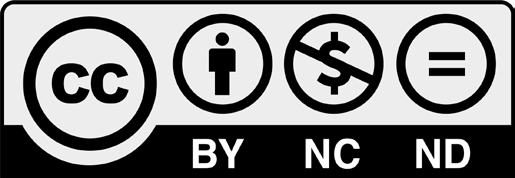 Bajo los términos de esta licencia, se permite descargar este recurso y compartirlo con otras personas, siempre y cuando se reconozca su autoría. No obstante, la licencia impide modificar este material y prohíbe utilizarlo con fines comerciales. Para reconocer la autoría de este recurso le recomendamos citarlo y referenciarlo según las normas del formato que rija su disciplina o su publicación.Título tentativo. Proponer un título le permite orientar el objetivo del texto.Título tentativo. Proponer un título le permite orientar el objetivo del texto.Título tentativo. Proponer un título le permite orientar el objetivo del texto.¿Qué frase sintetiza la idea central del texto?¿Qué frase sintetiza la idea central del texto?¿Qué frase sintetiza la idea central del texto?Tema. Tener claro cuál es el tema le da coherencia y unidad al texto.Tema. Tener claro cuál es el tema le da coherencia y unidad al texto.Tema. Tener claro cuál es el tema le da coherencia y unidad al texto.En pocas palabras, ¿sobre qué asunto trata el texto?En pocas palabras, ¿sobre qué asunto trata el texto?En pocas palabras, ¿sobre qué asunto trata el texto?Propósito. Definir cuál es la finalidad del escrito le permite expresar las ideas de acuerdo a su intención como autor.Propósito. Definir cuál es la finalidad del escrito le permite expresar las ideas de acuerdo a su intención como autor.Propósito. Definir cuál es la finalidad del escrito le permite expresar las ideas de acuerdo a su intención como autor.¿Qué verbo expresa lo que se quiere conseguir con el texto?¿Qué verbo expresa lo que se quiere conseguir con el texto?¿Qué verbo expresa lo que se quiere conseguir con el texto?PárrafoPropósito ¿Cuál es la función específica de este párrafo en relación con el propósito general del texto?Título tentativo ¿Qué frase resume concretamente la idea principal que se va a desarrollar en este párrafo?Idea principal ¿Cuál es la idea específica y clara que se desarrollará en este párrafo para cumplir su propósito?Ideas secundarias ¿Cuáles son las afirmaciones o hechos que amplían y desarrollan la idea principal del párrafo?Fuentes y recursos ¿Con qué fuentes o recursos lógicos, teóricos o empíricos cuenta para sustentar o fundamentar la idea principal del párrafo?1234Oraciones¿La oración principal de cada párrafo aporta de forma clara al propósito local y general del texto?Sí / NoOraciones¿Las oraciones secundarias amplían y desarrollan de forma suficiente la idea principal de cada párrafo?Sí / NoOraciones¿Las oraciones secundarias explicitan fuentes o recursos que fundamentan la idea principal de cada párrafo?Sí / NoOraciones¿La extensión de las oraciones favorece la claridad de las ideas?Sí / NoOraciones¿Cada oración del párrafo desarrolla una sola idea?Sí / No¿Cada oración del párrafo cuenta con un sujeto, un verbo y un complemento?Sí / No¿Las oraciones dentro del párrafo están bien articuladas?Sí / NoPárrafos¿Los títulos de los párrafos resumen la idea principal de cada párrafo?Sí /NoPárrafos¿Cada párrafo tiene una función específica en relación con el propósito general del texto?Sí /NoPárrafos¿Cada párrafo desarrolla una sola idea? Sí /NoPárrafos¿Los párrafos se relacionan entre sí?Sí /NoPárrafos¿La extensión de los párrafos favorece la cohesión y coherencia de las ideas?Sí /No